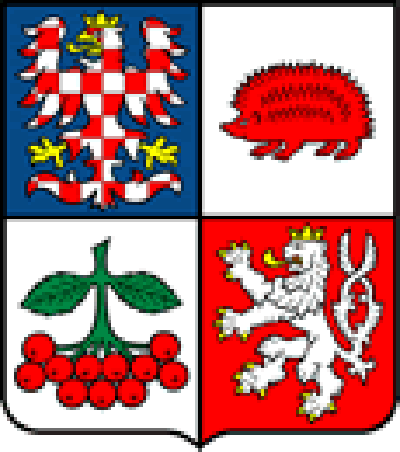 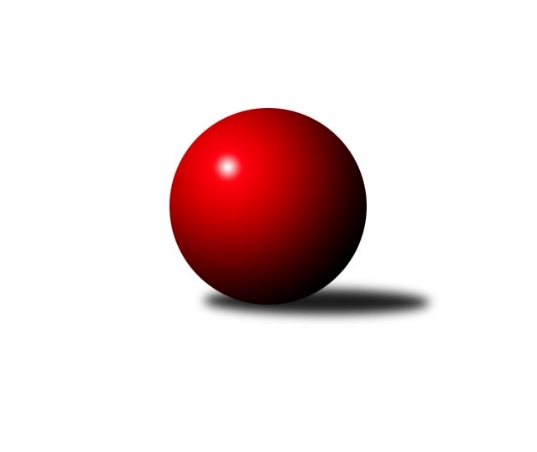 Č.1Ročník 2019/2020	13.9.2019Nejlepšího výkonu v tomto kole: 1677 dosáhlo družstvo: TJ Slovan Kamenice nad Lipou CKrajská soutěž Vysočiny A 2019/2020Výsledky 1. kolaSouhrnný přehled výsledků:TJ Slovan Kamenice nad Lipou C	- TJ Spartak Pelhřimov E	4.5:1.5	1677:1573	5.0:3.0	13.9.KK Slavoj Žirovnice C	- TJ Slovan Kamenice nad Lipou D	5:1	1556:1477	5.5:2.5	13.9.Tabulka družstev:	1.	KK Slavoj Žirovnice C	1	1	0	0	5.0 : 1.0 	5.5 : 2.5 	 1556	2	2.	TJ Slovan Kamenice nad Lipou C	1	1	0	0	4.5 : 1.5 	5.0 : 3.0 	 1677	2	3.	TJ Sokol Cetoraz B	0	0	0	0	0.0 : 0.0 	0.0 : 0.0 	 0	0	4.	TJ Spartak Pelhřimov C	0	0	0	0	0.0 : 0.0 	0.0 : 0.0 	 0	0	5.	TJ Spartak Pelhřimov E	1	0	0	1	1.5 : 4.5 	3.0 : 5.0 	 1573	0	6.	TJ Slovan Kamenice nad Lipou D	1	0	0	1	1.0 : 5.0 	2.5 : 5.5 	 1477	0Podrobné výsledky kola:	 TJ Slovan Kamenice nad Lipou C	1677	4.5:1.5	1573	TJ Spartak Pelhřimov E	David Schober st.	 	 204 	 221 		425 	 1:1 	 430 	 	216 	 214		Pavel Rysl	Pavel Vodička	 	 196 	 212 		408 	 1:1 	 408 	 	222 	 186		Kateřina Kucírková	Petra Schoberová	 	 213 	 170 		383 	 1:1 	 365 	 	169 	 196		Jiří Poduška	David Schober ml.	 	 222 	 239 		461 	 2:0 	 370 	 	190 	 180		Pavel Vazačrozhodčí: Jiří ŠindelářNejlepší výkon utkání: 461 - David Schober ml.	 KK Slavoj Žirovnice C	1556	5:1	1477	TJ Slovan Kamenice nad Lipou D	Alena Izsofová	 	 205 	 186 		391 	 2:0 	 376 	 	195 	 181		Jiří Rychtařík	František Housa	 	 200 	 183 		383 	 1:1 	 370 	 	181 	 189		David Fára	Stanislav Šafránek	 	 200 	 207 		407 	 2:0 	 338 	 	174 	 164		Jiří Buzek	Petr Kejval	 	 181 	 194 		375 	 0.5:1.5 	 393 	 	181 	 212		Ondřej Votápekrozhodčí: Petr KejvalNejlepší výkon utkání: 407 - Stanislav ŠafránekPořadí jednotlivců:	jméno hráče	družstvo	celkem	plné	dorážka	chyby	poměr kuž.	Maximum	1.	David Schober  ml.	TJ Slovan Kamenice nad Lipou C	461.00	292.0	169.0	4.0	1/1	(461)	2.	Jan Pošusta 	TJ Sokol Cetoraz B	431.00	309.0	122.0	10.0	1/1	(431)	3.	Pavel Rysl 	TJ Spartak Pelhřimov E	430.00	307.0	123.0	10.0	1/1	(430)	4.	Luboš Novotný 	TJ Sokol Cetoraz B	425.00	285.0	140.0	7.0	1/1	(425)	5.	David Schober  st.	TJ Slovan Kamenice nad Lipou C	425.00	320.0	105.0	13.0	1/1	(425)	6.	Vítězslav Kovář 	-- volný los --	423.00	287.0	136.0	8.0	1/1	(423)	7.	Jaroslav Vácha 	-- volný los --	413.00	299.0	114.0	11.0	1/1	(413)	8.	Ludmila Landkamerová 	-- volný los --	411.00	290.0	121.0	3.0	1/1	(411)	9.	Pavel Vodička 	TJ Slovan Kamenice nad Lipou C	408.00	276.0	132.0	9.0	1/1	(408)	10.	Kateřina Kucírková 	TJ Spartak Pelhřimov E	408.00	283.0	125.0	11.0	1/1	(408)	11.	Stanislav Šafránek 	KK Slavoj Žirovnice C	407.00	286.0	121.0	10.0	1/1	(407)	12.	Ondřej Votápek 	TJ Slovan Kamenice nad Lipou D	393.00	278.0	115.0	9.0	1/1	(393)	13.	Alena Izsofová 	KK Slavoj Žirovnice C	391.00	288.0	103.0	13.0	1/1	(391)	14.	Petra Schoberová 	TJ Slovan Kamenice nad Lipou C	383.00	284.0	99.0	16.0	1/1	(383)	15.	František Housa 	KK Slavoj Žirovnice C	383.00	292.0	91.0	15.0	1/1	(383)	16.	Martin Zich 	TJ Sokol Cetoraz B	381.00	269.0	112.0	11.0	1/1	(381)	17.	Jiří Rychtařík 	TJ Slovan Kamenice nad Lipou D	376.00	269.0	107.0	10.0	1/1	(376)	18.	Petr Kejval 	KK Slavoj Žirovnice C	375.00	287.0	88.0	13.0	1/1	(375)	19.	David Fára 	TJ Slovan Kamenice nad Lipou D	370.00	260.0	110.0	15.0	1/1	(370)	20.	Pavel Vazač 	TJ Spartak Pelhřimov E	370.00	286.0	84.0	18.0	1/1	(370)	21.	Jiří Poduška 	TJ Spartak Pelhřimov E	365.00	257.0	108.0	11.0	1/1	(365)	22.	Jiří Buzek 	TJ Slovan Kamenice nad Lipou D	338.00	245.0	93.0	17.0	1/1	(338)Sportovně technické informace:Starty náhradníků:registrační číslo	jméno a příjmení 	datum startu 	družstvo	číslo startu
Hráči dopsaní na soupisku:registrační číslo	jméno a příjmení 	datum startu 	družstvo	Program dalšího kola:2. kolo			TJ Spartak Pelhřimov C - -- volný los --	20.9.2019	pá	16:30	TJ Spartak Pelhřimov E - KK Slavoj Žirovnice C	20.9.2019	pá	18:00	TJ Sokol Cetoraz B - TJ Slovan Kamenice nad Lipou C				-- volný los -- - TJ Spartak Pelhřimov E (předehrávka z 3. kola)	Nejlepší šestka kola - absolutněNejlepší šestka kola - absolutněNejlepší šestka kola - absolutněNejlepší šestka kola - absolutněNejlepší šestka kola - dle průměru kuželenNejlepší šestka kola - dle průměru kuželenNejlepší šestka kola - dle průměru kuželenNejlepší šestka kola - dle průměru kuželenNejlepší šestka kola - dle průměru kuželenPočetJménoNázev týmuVýkonPočetJménoNázev týmuPrůměr (%)Výkon1xDavid Schober ml.Kamenice C4611xDavid Schober ml.Kamenice C113.274611xJan PošustaCetoraz B4311xJan PošustaCetoraz B106.864311xPavel RyslPelhřimov E4301xPavel RyslPelhřimov E105.654301xDavid Schober st.Kamenice C4251xLuboš NovotnýCetoraz B105.374251xLuboš NovotnýCetoraz B4251xVítězslav Kovář---104.874231xVítězslav Kovář---4231xDavid Schober st.Kamenice C104.43425